新竹縣113年弱勢個案就醫補助健保及醫療費用申請書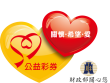     公益彩券回饋金排除就醫障礙計畫                                                                 113.01.01修訂 ※申請注意事項 1.本表有關申請人基本資料、求助事由、證明文件係申請人或家屬據實陳述，如有不實願負相關法律責任。      2.同意新竹縣政府衛生局如基於個案評估及審核之必要，得以調閱申請人及家屬之戶籍或財稅有關資料。      3.申請人不得重覆申請部份負擔及健保費等補助項目，一經查明取消補助相關費用。 4.本計畫為中央補助款，相關補助經費及名額有限，經費用罄將提前截止受理申請。 5.本計畫各項補助費用合計每人每年30,000元為上限，補助項目限當年度相關費用且不得重複請領。申請人（本人）簽名蓋章：                             申請日期：     年    月    日代理人（本人）簽名蓋章：  申請人資料姓名：                   出生：    年    月    日     性別：□男   □女                    身分證字號(統一編號)：                      電話：(市話)               （手機）                   (公司)                      家屬姓名：                    關係：                    電話：                        居住地址： 戶籍地址：姓名：                   出生：    年    月    日     性別：□男   □女                    身分證字號(統一編號)：                      電話：(市話)               （手機）                   (公司)                      家屬姓名：                    關係：                    電話：                        居住地址： 戶籍地址：代理人申請人因□重病昏迷 □未成年 □其他                         無法填寫申請書。代理人姓名：                與申請人關係：             電話：               申請人因□重病昏迷 □未成年 □其他                         無法填寫申請書。代理人姓名：                與申請人關係：             電話：               代理人＊重病昏迷者需檢附證明書，以茲證明無法親筆簽名。＊申請人因故須由他人代理申請者，以其家（親）屬為優先；無家（親）屬者， 得由社工訪視       員或村里長代為申請。＊未成年者，請由法定代理人代為申請，並檢附證明文件（例如：同戶戶口名簿或戶籍謄本）＊重病昏迷者需檢附證明書，以茲證明無法親筆簽名。＊申請人因故須由他人代理申請者，以其家（親）屬為優先；無家（親）屬者， 得由社工訪視       員或村里長代為申請。＊未成年者，請由法定代理人代為申請，並檢附證明文件（例如：同戶戶口名簿或戶籍謄本）申請項目□住院膳食費----金額：        元□部分負擔--門診金額：        元、急診金額：       元、住院金額：       元□掛號費用--門診金額：        元、急診金額：       元□健保費用------金額：        元 (每人每年以6,000元為限)□救護車費用----金額：        元 (每人每年以6,000元為限)＊總計金額：                      元 (每人每年以新台幣30,000元為限)□住院膳食費----金額：        元□部分負擔--門診金額：        元、急診金額：       元、住院金額：       元□掛號費用--門診金額：        元、急診金額：       元□健保費用------金額：        元 (每人每年以6,000元為限)□救護車費用----金額：        元 (每人每年以6,000元為限)＊總計金額：                      元 (每人每年以新台幣30,000元為限)證明文件已繳清醫療費用積欠醫療費用證明文件1.□申請人身分證正反影本、戶口名簿影本  （2選1）2.□低收入戶、中低收入戶、各級政府認定    經濟困難證明3.□弱勢個案就醫補助申請書4.□繳費收據正本(不得為影本並蓋與正本相符章；救護車費用收據正本及當次需緊急就醫證明或院間轉診證明)5.□存摺帳號影本1.□申請人身分證正反影本、戶口名簿影本    (2選1）2.□低收入戶、中低收入戶、各級政府認定   經濟困難證明3.□弱勢個案就醫補助申請書4.□醫療欠費明細表5.□醫療請款公文及請款收據正本